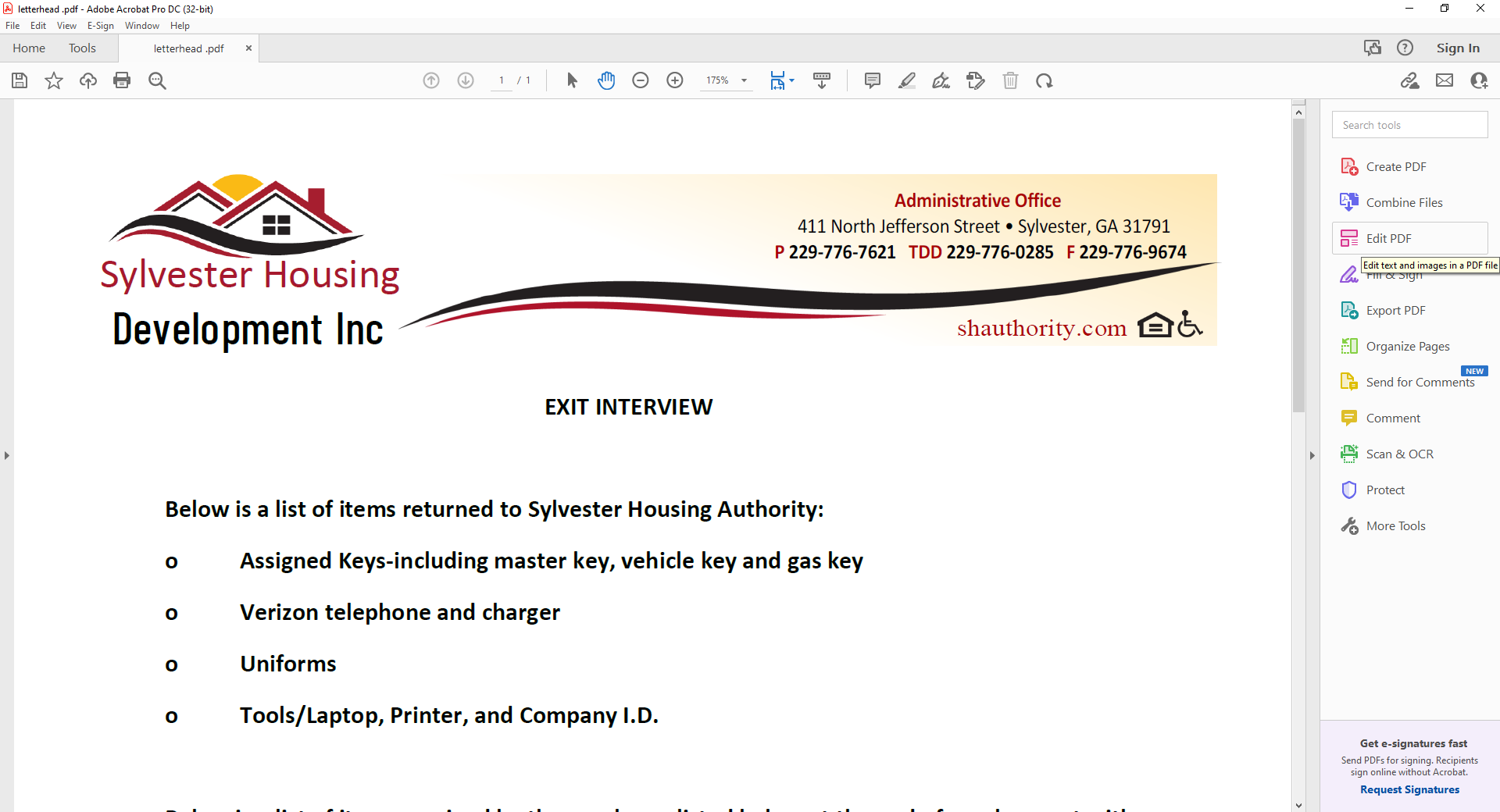 Vacancy AnnouncementMarch 3, 2022The Sylvester Housing Development Corporation Inc is now accepting applications beginning Tuesday, March 3, 2021, for a Multi-Family Housing Property Manager. Applications may be picked up and returned to the Administrative Office located at 411 N. Jefferson Street Sylvester, Georgia, between 8:00 a.m. and 4:30 p.m. or you can visit our web site at www.shauthority.com application must be returned by Monday, March 14, 2022, by 12:00 noon. Multi-Family Housing Property Manager      The Property Manager is responsible for the day-to-day supervision and management of an affordable housing complex of at least 192 low-income housing units with a combination of USDA Multi-Family Housing and RAD Multi-Family Housing. This is a highly responsible administrative position performing admissions, and other housing occupancy duties as required.  The incumbent also performs a variety of services designed to foster or improve relationships between tenants, the Agency, and other stakeholders. The work is performed under the general supervision of the Chief Operation of Housing. This position is covered under Section 3 of the HUD act of 1968; HUD recipients and Section 3 residents are encouraged to apply. A Valid Georgia Driver's license, Drug Testing and Criminal Background check is required.Starting pay: DOE                               The Sylvester Housing Authority is an Equal Opportunity Employer